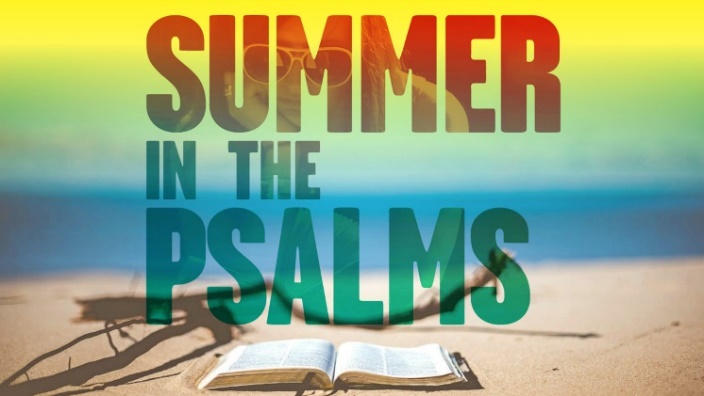 Psalm 27:1-14A.	Rock Solid Foundation v1-3Two foundational truths:  God’s Strength and
 Our Relationship with Him v1David experienced great Blessing and also great AdversityDon’t let fear Trap you: False Evidence Appearing RealIf God is For us, who can be Against us? Romans 8:32B.	God’s Presence Here and Now v4-6David longed to dwell with the Lord in His TempleGod is too Big to be Limited to specific placesWhere is Temple Now? You are the Temple of the Holy SpiritYou have Unlimited Access to the presence of GodC.	Loving Intimate Relationship v7-12Relationship words: Hear v7, Seek v8, Receive v10, Teach v11Make the choice to Seek after Him, v8Let Him Teach you v11; Make the choice to Grow in HimD.	Rock Solid Confidence v13-14Key words: See and WaitWhen you Look to the Lord and grow in your Relationship with Him, you will grow in Confidence v13When you have confidence in God’s Goodness, you can have confidence to Wait for Him v14Dig Deeper: Am I living in the Place of Protection
because I am learning to live in the Place of Trust?This Week: Choose to pursue God and live in Confidence!Honolulu Assembly of God  Summer in the Psalms  July 16, 2023